DATOS DEL ALUMNO:Datos Personales del alumno:Datos de contacto del alumnoDATOS TUTORES LEGALESDatos de 1er Tutor:    Datos 2º Tutor            DATOS ACADÉMICOS DEL ALUMNORESGUARDO DE MATRÍCULA  (Debe rellenar el resguardo)Nombre del alumnoFecha de presentación: Observaciones a tener en cuenta:Con la firma de la matrícula se acepta el Reglamento Orgánico del Centro.Con la firma de la matrícula se acepta la Política de privacidad del Centro, que se le ha entregado con la matrícula, y que es obligatorio entregar firmada por ambos padres antes de la formalización de la misma.Las modificaciones en las optativas, una vez realiza la matrícula, sólo podrán realizarse mediante un escrito dirigido a la Jefatura de Estudios del Centro, firmado por los padres o tutores legales, y siempre antes del 30 de septiembreCualquier alta/ baja en el servicio de comedor se mantendrá durante todo el trimestre, (salvo causas de fuerza mayor, que serán expuestas por escrito y remitidas a la Dirección del Centro para su consideración), Entendiéndose por primer trimestre el periodo comprendido entre los meses de septiembre a diciembre, segundo de enero a marzo, y tercero de abril a junio.Dicha baja debe ser comunicada con 15 días de antelación a la emisión del recibo mediante un escrito a la Secretaria del Centro. También deberá comunicarse en ese plazo cualquier modificación o variación en el recibo de comedor.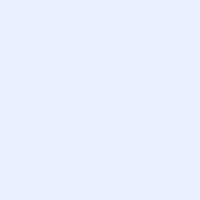 NIA DEL ALUMNO1 NIA DEL ALUMNO1 1Los alumno del Centro pueden encontrar está número en la parte superior de la notas. Alumnos nuevos: sólo deberán rellenar este campo los alumnos que haya estado escolarizados en la Comunidad de Madrid, podrán localizar el número en las notas o el Certificado de Traslado1Los alumno del Centro pueden encontrar está número en la parte superior de la notas. Alumnos nuevos: sólo deberán rellenar este campo los alumnos que haya estado escolarizados en la Comunidad de Madrid, podrán localizar el número en las notas o el Certificado de Traslado1Los alumno del Centro pueden encontrar está número en la parte superior de la notas. Alumnos nuevos: sólo deberán rellenar este campo los alumnos que haya estado escolarizados en la Comunidad de Madrid, podrán localizar el número en las notas o el Certificado de TrasladoDNINombre del alumnoNombre del alumnoNombre del alumnoNombre del alumnoNombre del alumnoNombre del alumno1er Apellido1er Apellido2º Apellido2º Apellido2º ApellidoFecha de NacimientoFecha de NacimientoFecha de NacimientoFecha de NacimientoSexoFecha de NacimientoFecha de NacimientoFecha de NacimientoFecha de NacimientoSexoNacionalidadNacionalidadNacionalidadPaís NacimientoPaís NacimientoPaís NacimientoPaís NacimientoPaís NacimientoProvincia NacimientoProvincia NacimientoProvincia NacimientoProvincia NacimientoProvincia NacimientoMunicipio NacimientoMunicipio NacimientoMunicipio NacimientoMunicipio NacimientoMunicipio NacimientoMunicipio NacimientoTipo VíaTipo VíaDirección completaDirección completaDirección completaDirección completaDirección completaDirección completaNúmeroEscaleraEscaleraPisoPisoLetraMunicipioMunicipioMunicipioProvinciaTeléfono contacto Urgencias2  Indicar el de la madreTeléfono contacto Urgencias2  Indicar el de la madreTeléfono contacto Urgencias2  Indicar el de la madreTeléfono contacto Urgencias2  Indicar el de la madreTeléfono contacto Urgencias2  Indicar el de la madreTeléfono contacto Urgencias2  Indicar el de la madreTeléfono contacto Urgencias2  Indicar el de la madreOtro teléfono3Indicar el de el padreCorreo electrónicoCorreo electrónicoCorreo electrónicoDNINombre del tutor/aNombre del tutor/aNombre del tutor/a1er Apellido1er Apellido2º Apellido2º ApellidoVive con el alumno:Vive con el alumno:Vive con el alumno: En caso de ser NO indicar abajo la dirección completa; calle, nª, piso, población En caso de ser NO indicar abajo la dirección completa; calle, nª, piso, población En caso de ser NO indicar abajo la dirección completa; calle, nª, piso, población En caso de ser NO indicar abajo la dirección completa; calle, nª, piso, población En caso de ser NO indicar abajo la dirección completa; calle, nª, piso, población En caso de ser NO indicar abajo la dirección completa; calle, nª, piso, población En caso de ser NO indicar abajo la dirección completa; calle, nª, piso, población En caso de ser NO indicar abajo la dirección completa; calle, nª, piso, población En caso de ser NO indicar abajo la dirección completa; calle, nª, piso, poblaciónDirección completaDirección completaDirección completaDirección completaDirección completaDirección completaDirección completaDirección completaTeléfono contacto Urgencias Teléfono contacto Urgencias Teléfono contacto Urgencias Teléfono contacto Urgencias Teléfono contacto Urgencias Teléfono contacto Urgencias Teléfono contacto Urgencias Teléfono contacto Urgencias Teléfono contacto Urgencias Otro teléfonoOtro teléfonoCorreo electrónicoCorreo electrónicoCorreo electrónicoCorreo electrónicoCorreo electrónicoDNINombre del tutor/aNombre del tutor/aNombre del tutor/a1er Apellido1er Apellido2º Apellido2º ApellidoVive con el alumno:Vive con el alumno:Vive con el alumno: En caso de ser NO indicar abajo la dirección completa; calle, nª, piso, población En caso de ser NO indicar abajo la dirección completa; calle, nª, piso, población En caso de ser NO indicar abajo la dirección completa; calle, nª, piso, población En caso de ser NO indicar abajo la dirección completa; calle, nª, piso, población En caso de ser NO indicar abajo la dirección completa; calle, nª, piso, población En caso de ser NO indicar abajo la dirección completa; calle, nª, piso, población En caso de ser NO indicar abajo la dirección completa; calle, nª, piso, población En caso de ser NO indicar abajo la dirección completa; calle, nª, piso, población En caso de ser NO indicar abajo la dirección completa; calle, nª, piso, poblaciónDirección completaDirección completaDirección completaDirección completaDirección completaDirección completaDirección completaDirección completaTeléfono contacto Urgencias  Teléfono contacto Urgencias  Teléfono contacto Urgencias  Teléfono contacto Urgencias  Teléfono contacto Urgencias  Teléfono contacto Urgencias  Teléfono contacto Urgencias  Teléfono contacto Urgencias  Teléfono contacto Urgencias  Otro teléfonoOtro teléfonoCorreo electrónicoCorreo electrónicoCorreo electrónicoCorreo electrónicoCorreo electrónicoDatos Centro de Procedencia: Datos Centro de Procedencia: Datos Centro de Procedencia: Datos Centro de Procedencia: Datos Centro de Procedencia: Datos Centro de Procedencia: Datos Centro de Procedencia: Datos Centro de Procedencia: Indicar cual     Indicar cual     Indicar cual     Indicar cual     Indicar cual     Datos académicos:Datos académicos:Datos académicos:Datos académicos:Datos académicos:Datos académicos:Datos académicos:Datos académicos:Repite curso   Repite curso   ¿Tiene asignaturas pendientes del curso anterior? Indicar abajo¿Tiene asignaturas pendientes del curso anterior? Indicar abajo¿Tiene asignaturas pendientes del curso anterior? Indicar abajo¿Tiene asignaturas pendientes del curso anterior? Indicar abajo¿Tiene asignaturas pendientes del curso anterior? Indicar abajo¿Tiene asignaturas pendientes del curso anterior? Indicar abajoNivel de inglés que tiene el alumnoNivel de inglés que tiene el alumnoNivel de inglés que tiene el alumnoNivel de inglés que tiene el alumnoTítulo de inglés adquirido Título de inglés adquirido Título de inglés adquirido Título de inglés adquirido Título de inglés adquirido Título de inglés adquirido Título de inglés adquirido Optativas seleccionadas para este curso académico:Optativas seleccionadas para este curso académico:Optativas seleccionadas para este curso académico:Optativas seleccionadas para este curso académico:Optativas seleccionadas para este curso académico:Optativas seleccionadas para este curso académico:Optativas seleccionadas para este curso académico:Optativas seleccionadas para este curso académico:Enseñanzas Religiosas (se debe elegir una obligatoriamente)  Enseñanzas Religiosas (se debe elegir una obligatoriamente)  Enseñanzas Religiosas (se debe elegir una obligatoriamente)  Enseñanzas Religiosas (se debe elegir una obligatoriamente)  Enseñanzas Religiosas (se debe elegir una obligatoriamente)  Enseñanzas Religiosas (se debe elegir una obligatoriamente)  Enseñanzas Religiosas (se debe elegir una obligatoriamente)  Enseñanzas Religiosas (se debe elegir una obligatoriamente)  Optativas: (Se le asignará sólo una de las elegidas, debe indicar el orden de preferencia) Optativas: (Se le asignará sólo una de las elegidas, debe indicar el orden de preferencia) Optativas: (Se le asignará sólo una de las elegidas, debe indicar el orden de preferencia) Optativas: (Se le asignará sólo una de las elegidas, debe indicar el orden de preferencia) Optativas: (Se le asignará sólo una de las elegidas, debe indicar el orden de preferencia) Optativas: (Se le asignará sólo una de las elegidas, debe indicar el orden de preferencia) Optativas: (Se le asignará sólo una de las elegidas, debe indicar el orden de preferencia) Optativas: (Se le asignará sólo una de las elegidas, debe indicar el orden de preferencia) 4   Se recomienda que elijan Refuerzo de Matemáticas (RMT) los alumnos con notas 0-5 en la asignatura de matemáticas el año pasado. Se recomienda elija Refuerzo de Lengua (RLC) los alumno con notas inferiores a 5 en la asignatura de lengua el año pasado. Los alumnos con notas superiores a 6 en lengua y matemática el curso pasado no podrán cursar como optativa ni RMT, ni RLC.Sólo podrán cursar la optativa de Francés los alumnos que la hubiera dado el curso pasado ó demuestre un nivel de francés de primero de la ESO4   Se recomienda que elijan Refuerzo de Matemáticas (RMT) los alumnos con notas 0-5 en la asignatura de matemáticas el año pasado. Se recomienda elija Refuerzo de Lengua (RLC) los alumno con notas inferiores a 5 en la asignatura de lengua el año pasado. Los alumnos con notas superiores a 6 en lengua y matemática el curso pasado no podrán cursar como optativa ni RMT, ni RLC.Sólo podrán cursar la optativa de Francés los alumnos que la hubiera dado el curso pasado ó demuestre un nivel de francés de primero de la ESO4   Se recomienda que elijan Refuerzo de Matemáticas (RMT) los alumnos con notas 0-5 en la asignatura de matemáticas el año pasado. Se recomienda elija Refuerzo de Lengua (RLC) los alumno con notas inferiores a 5 en la asignatura de lengua el año pasado. Los alumnos con notas superiores a 6 en lengua y matemática el curso pasado no podrán cursar como optativa ni RMT, ni RLC.Sólo podrán cursar la optativa de Francés los alumnos que la hubiera dado el curso pasado ó demuestre un nivel de francés de primero de la ESO4   Se recomienda que elijan Refuerzo de Matemáticas (RMT) los alumnos con notas 0-5 en la asignatura de matemáticas el año pasado. Se recomienda elija Refuerzo de Lengua (RLC) los alumno con notas inferiores a 5 en la asignatura de lengua el año pasado. Los alumnos con notas superiores a 6 en lengua y matemática el curso pasado no podrán cursar como optativa ni RMT, ni RLC.Sólo podrán cursar la optativa de Francés los alumnos que la hubiera dado el curso pasado ó demuestre un nivel de francés de primero de la ESO4   Se recomienda que elijan Refuerzo de Matemáticas (RMT) los alumnos con notas 0-5 en la asignatura de matemáticas el año pasado. Se recomienda elija Refuerzo de Lengua (RLC) los alumno con notas inferiores a 5 en la asignatura de lengua el año pasado. Los alumnos con notas superiores a 6 en lengua y matemática el curso pasado no podrán cursar como optativa ni RMT, ni RLC.Sólo podrán cursar la optativa de Francés los alumnos que la hubiera dado el curso pasado ó demuestre un nivel de francés de primero de la ESO4   Se recomienda que elijan Refuerzo de Matemáticas (RMT) los alumnos con notas 0-5 en la asignatura de matemáticas el año pasado. Se recomienda elija Refuerzo de Lengua (RLC) los alumno con notas inferiores a 5 en la asignatura de lengua el año pasado. Los alumnos con notas superiores a 6 en lengua y matemática el curso pasado no podrán cursar como optativa ni RMT, ni RLC.Sólo podrán cursar la optativa de Francés los alumnos que la hubiera dado el curso pasado ó demuestre un nivel de francés de primero de la ESO4   Se recomienda que elijan Refuerzo de Matemáticas (RMT) los alumnos con notas 0-5 en la asignatura de matemáticas el año pasado. Se recomienda elija Refuerzo de Lengua (RLC) los alumno con notas inferiores a 5 en la asignatura de lengua el año pasado. Los alumnos con notas superiores a 6 en lengua y matemática el curso pasado no podrán cursar como optativa ni RMT, ni RLC.Sólo podrán cursar la optativa de Francés los alumnos que la hubiera dado el curso pasado ó demuestre un nivel de francés de primero de la ESO4   Se recomienda que elijan Refuerzo de Matemáticas (RMT) los alumnos con notas 0-5 en la asignatura de matemáticas el año pasado. Se recomienda elija Refuerzo de Lengua (RLC) los alumno con notas inferiores a 5 en la asignatura de lengua el año pasado. Los alumnos con notas superiores a 6 en lengua y matemática el curso pasado no podrán cursar como optativa ni RMT, ni RLC.Sólo podrán cursar la optativa de Francés los alumnos que la hubiera dado el curso pasado ó demuestre un nivel de francés de primero de la ESOOptativa elegida en primer lugar:   Optativa elegida en primer lugar:   Optativa elegida en primer lugar:   Optativa elegida en primer lugar:   Optativa elegida en primer lugar:   Optativa elegida en primer lugar:   Optativa elegida en primer lugar:   Optativa elegida en primer lugar:   Optativa elegida en segundo lugar: Optativa elegida en segundo lugar: Optativa elegida en segundo lugar: Optativa elegida en segundo lugar: Optativa elegida en segundo lugar: Optativa elegida en segundo lugar: Optativa elegida en segundo lugar: Optativa elegida en segundo lugar: Optativa elegida en tercer lugar:     Optativa elegida en tercer lugar:     Optativa elegida en tercer lugar:     Optativa elegida en tercer lugar:     Optativa elegida en tercer lugar:     Optativa elegida en tercer lugar:     Optativa elegida en tercer lugar:     Optativa elegida en tercer lugar:     Optativa elegida en cuarto lugar:    Optativa elegida en cuarto lugar:    Optativa elegida en cuarto lugar:    Optativa elegida en cuarto lugar:    Optativa elegida en cuarto lugar:    Optativa elegida en cuarto lugar:    Optativa elegida en cuarto lugar:    Optativa elegida en cuarto lugar:    Otros datos relevantes a tener en cuenta por el Centro (médicos o psicológicos relevantes)Otros datos relevantes a tener en cuenta por el Centro (médicos o psicológicos relevantes)Otros datos relevantes a tener en cuenta por el Centro (médicos o psicológicos relevantes)Otros datos relevantes a tener en cuenta por el Centro (médicos o psicológicos relevantes)Otros datos relevantes a tener en cuenta por el Centro (médicos o psicológicos relevantes)Otros datos relevantes a tener en cuenta por el Centro (médicos o psicológicos relevantes)Otros datos relevantes a tener en cuenta por el Centro (médicos o psicológicos relevantes)Otros datos relevantes a tener en cuenta por el Centro (médicos o psicológicos relevantes)Datos no académicosSe va a dar de alta en el servicio de comedor escolar:  Datos no académicosSe va a dar de alta en el servicio de comedor escolar:  Datos no académicosSe va a dar de alta en el servicio de comedor escolar:  Datos no académicosSe va a dar de alta en el servicio de comedor escolar:  Datos no académicosSe va a dar de alta en el servicio de comedor escolar:  Datos no académicosSe va a dar de alta en el servicio de comedor escolar:  Datos no académicosSe va a dar de alta en el servicio de comedor escolar:  Datos no académicosSe va a dar de alta en el servicio de comedor escolar:  Si la respuesta es Sí, indicar número de IBAN salvo aquellos alumno que estuvieran de alta el año pasado y no hayan modificado número de cuentaSi la respuesta es Sí, indicar número de IBAN salvo aquellos alumno que estuvieran de alta el año pasado y no hayan modificado número de cuentaSi la respuesta es Sí, indicar número de IBAN salvo aquellos alumno que estuvieran de alta el año pasado y no hayan modificado número de cuentaSi la respuesta es Sí, indicar número de IBAN salvo aquellos alumno que estuvieran de alta el año pasado y no hayan modificado número de cuentaSi la respuesta es Sí, indicar número de IBAN salvo aquellos alumno que estuvieran de alta el año pasado y no hayan modificado número de cuentaIBANLOS TUTORES LEGALES:LOS TUTORES LEGALES:LOS TUTORES LEGALES:LOS TUTORES LEGALES:LOS TUTORES LEGALES:LOS TUTORES LEGALES:LOS TUTORES LEGALES:LOS TUTORES LEGALES: Autorizan el uso de datos e imágenes del alumno por el CEIPSO EL CANTIZAL  Autorizan el uso de datos e imágenes del alumno por el CEIPSO EL CANTIZAL  Autorizan el uso de datos e imágenes del alumno por el CEIPSO EL CANTIZAL  Autorizan el uso de datos e imágenes del alumno por el CEIPSO EL CANTIZAL  Autorizan el uso de datos e imágenes del alumno por el CEIPSO EL CANTIZAL  Autorizan el uso de datos e imágenes del alumno por el CEIPSO EL CANTIZAL  Autorizan el uso de datos e imágenes del alumno por el CEIPSO EL CANTIZAL  Autorizan el uso de datos e imágenes del alumno por el CEIPSO EL CANTIZAL Autorizan que el alumno/a pueda aparecer en el Calendario Escolar: Autorizan que el alumno/a pueda aparecer en el Calendario Escolar: Autorizan que el alumno/a pueda aparecer en el Calendario Escolar: Autorizan que el alumno/a pueda aparecer en el Calendario Escolar: Autorizan que el alumno/a pueda aparecer en el Calendario Escolar: Autorizan que el alumno/a pueda aparecer en el Calendario Escolar: Autorizan que el alumno/a pueda aparecer en el Calendario Escolar: Autorizan que el alumno/a pueda aparecer en el Calendario Escolar: Autorizan a que se les dé acceso a la información a través del sistema Robles: Autorizan a que se les dé acceso a la información a través del sistema Robles: Autorizan a que se les dé acceso a la información a través del sistema Robles: Autorizan a que se les dé acceso a la información a través del sistema Robles: Autorizan a que se les dé acceso a la información a través del sistema Robles: Autorizan a que se les dé acceso a la información a través del sistema Robles: Autorizan a que se les dé acceso a la información a través del sistema Robles: Autorizan a que se les dé acceso a la información a través del sistema Robles: Autorizan que el alumno/a puedan salir al campo de rugby/aledaños para la realización de actividades docentes: Autorizan que el alumno/a puedan salir al campo de rugby/aledaños para la realización de actividades docentes: Autorizan que el alumno/a puedan salir al campo de rugby/aledaños para la realización de actividades docentes: Autorizan que el alumno/a puedan salir al campo de rugby/aledaños para la realización de actividades docentes: Autorizan que el alumno/a puedan salir al campo de rugby/aledaños para la realización de actividades docentes: Autorizan que el alumno/a puedan salir al campo de rugby/aledaños para la realización de actividades docentes: Autorizan que el alumno/a puedan salir al campo de rugby/aledaños para la realización de actividades docentes: Autorizan que el alumno/a puedan salir al campo de rugby/aledaños para la realización de actividades docentes: Las Rozas de Madrid a Las Rozas de Madrid a Las Rozas de Madrid a Las Rozas de Madrid a Las Rozas de Madrid a Las Rozas de Madrid a Las Rozas de Madrid a Las Rozas de Madrid a Firma del Padre/TutorFirma del Padre/TutorFirma de la madre/tutoraFirma de la madre/tutoraFirma de la madre/tutoraFirma de la madre/tutoraFirma de la madre/tutoraFirma alumno/aDatos académicos:Datos académicos:Datos académicos:Datos académicos:Repite curso   Repite curso   ¿Tiene asignaturas pendientes del curso anterior? Indicar abajo¿Tiene asignaturas pendientes del curso anterior? Indicar abajoNivel de inglés que tiene el alumnoNivel de inglés que tiene el alumnoNivel de inglés que tiene el alumnoTítulo de inglés adquirido Título de inglés adquirido Título de inglés adquirido Optativas seleccionadas para este curso académico:Optativas seleccionadas para este curso académico:Optativas seleccionadas para este curso académico:Optativas seleccionadas para este curso académico:Enseñanzas Religiosas (se debe elegir una obligatoriamente)  Enseñanzas Religiosas (se debe elegir una obligatoriamente)  Enseñanzas Religiosas (se debe elegir una obligatoriamente)  Enseñanzas Religiosas (se debe elegir una obligatoriamente)  Optativas: (Se le asignará sólo una de las elegidas, debe indicar el orden de preferencia) Optativas: (Se le asignará sólo una de las elegidas, debe indicar el orden de preferencia) Optativas: (Se le asignará sólo una de las elegidas, debe indicar el orden de preferencia) Optativas: (Se le asignará sólo una de las elegidas, debe indicar el orden de preferencia) 4   Se recomienda que elijan Refuerzo de Matemáticas (RMT) los alumnos con notas 0-5 en la asignatura de matemáticas el año pasado. Se recomienda elija Refuerzo de Lengua (RLC) los alumno con notas inferiores a 5 en la asignatura de lengua el año pasado. Los alumnos con notas superiores a 6 en lengua y matemática el curso pasado no podrán cursar como optativa ni RMT, ni RLC.Sólo podrán cursar la optativa de Francés los alumnos que la hubiera dado el curso pasado ó demuestre un nivel de francés de primero de la ESO4   Se recomienda que elijan Refuerzo de Matemáticas (RMT) los alumnos con notas 0-5 en la asignatura de matemáticas el año pasado. Se recomienda elija Refuerzo de Lengua (RLC) los alumno con notas inferiores a 5 en la asignatura de lengua el año pasado. Los alumnos con notas superiores a 6 en lengua y matemática el curso pasado no podrán cursar como optativa ni RMT, ni RLC.Sólo podrán cursar la optativa de Francés los alumnos que la hubiera dado el curso pasado ó demuestre un nivel de francés de primero de la ESO4   Se recomienda que elijan Refuerzo de Matemáticas (RMT) los alumnos con notas 0-5 en la asignatura de matemáticas el año pasado. Se recomienda elija Refuerzo de Lengua (RLC) los alumno con notas inferiores a 5 en la asignatura de lengua el año pasado. Los alumnos con notas superiores a 6 en lengua y matemática el curso pasado no podrán cursar como optativa ni RMT, ni RLC.Sólo podrán cursar la optativa de Francés los alumnos que la hubiera dado el curso pasado ó demuestre un nivel de francés de primero de la ESO4   Se recomienda que elijan Refuerzo de Matemáticas (RMT) los alumnos con notas 0-5 en la asignatura de matemáticas el año pasado. Se recomienda elija Refuerzo de Lengua (RLC) los alumno con notas inferiores a 5 en la asignatura de lengua el año pasado. Los alumnos con notas superiores a 6 en lengua y matemática el curso pasado no podrán cursar como optativa ni RMT, ni RLC.Sólo podrán cursar la optativa de Francés los alumnos que la hubiera dado el curso pasado ó demuestre un nivel de francés de primero de la ESOOptativa elegida en primer lugar:   Optativa elegida en primer lugar:   Optativa elegida en primer lugar:   Optativa elegida en primer lugar:   Optativa elegida en segundo lugar: Optativa elegida en segundo lugar: Optativa elegida en segundo lugar: Optativa elegida en segundo lugar: Optativa elegida en tercer lugar:     Optativa elegida en tercer lugar:     Optativa elegida en tercer lugar:     Optativa elegida en tercer lugar:     Optativa elegida en cuarto lugar:    Optativa elegida en cuarto lugar:    Optativa elegida en cuarto lugar:    Optativa elegida en cuarto lugar:    Fecha de entrega en Secretaria: Sello Centro: